Les matières au collègeJe COMPRENDS LE NOM DES MATIÈRESAssocie à chaque image une matière de la liste suivante : Français, mathématiques, langue vivante 1 (LV1), histoire-géographie, sciences de la vie et de la Terre (SVT), physique et chimie, technologie, musique, arts plastiques, EPS (sport)Est-ce que tu as d’autres matières ? Ecris-les en danois.Je mÉmorise – JEU DE MIMEPioche une matière et mime. Ton groupe doit deviner rapidement. Je RECONNAIS LES MATIÈRES À l’oralÉcoute Olivia  et réponds aux questions.En quelle classe est Olivia ?Cite deux nouvelles matières de cette année.Quelle est sa LV1 ?Quelle nouvelle langue veut-elle apprendre ? Pourquoi ?Je COMPLÈTE L’EMPLOI DU TEMPSPar 2. Tu dis à ton camarade quelle matière tu as chaque jour et à quelle heure. Complète ensuite l’emploi du temps de ton camarade s’il est différent.Pour t’aider, voici quelques mots nécessaires : pause-déjeuner, récréation, temps libre. Exemple : - Le lundi, j’ai mathématiques de 8h à 10h. Après, à 10h, j’ai français jusqu’à 11h.… 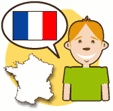 a/        français    .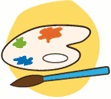 b/………………………….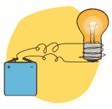 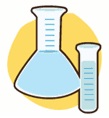 c/………………………….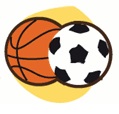 d/………………………….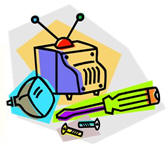 e/………………………….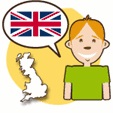 f/………………………….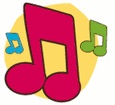 g/…………………………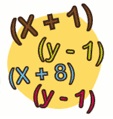 h/………………………….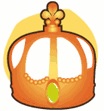 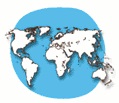 i/………………………….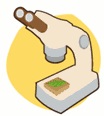 j/…………………………LUNDIMARDI8hmaths…9hmaths10hfrançais…11h…jourheureLUNDIMARDIMERCREDIJEUDIVENDREDI